Kedves Diákok!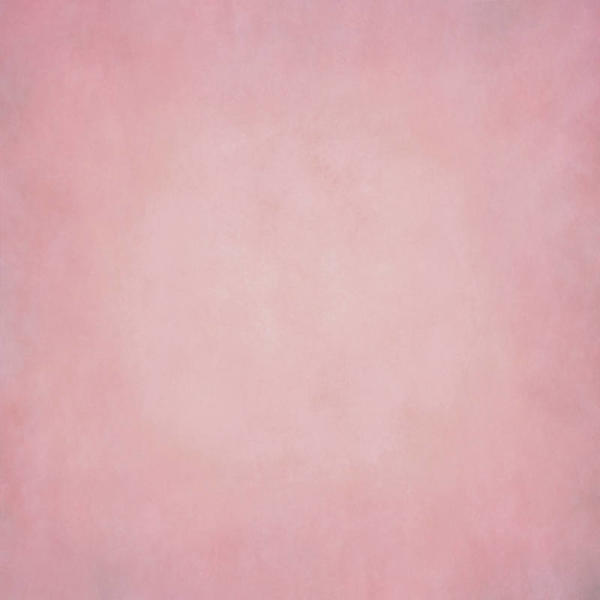 Köszönjük, hogy ennyien érdeklődtetek a nyári munka programunk iránt. Akik már előzetesen feliratkoztak, azoktól legkésőbb a HOLNAPI (06.30.) napon várjuk vissza a regisztrációs lapokat a Hivatal Titkárságán. Új jelentkezőket már sajnos nem tudunk fogadni. Megértéseteket köszönjük.További jó pihenést kívánunk!				Demecser Város Önkormányzata nevében:						Rátkai Sándor						    polgármester